High Sensitivity Cardiac Troponin T in Patients with Severe Chronic Kidney Disease and suspected Acute Coronary Syndrome SUPPLEMENTARY CONTENTTable S1. Baseline characteristics of patients with severe CKD. Depicted are medians with interquartile ranges (IQR) or counts with frequencies (%). P-values are from Wilcoxon rank sum or Fisher´s Chi2 tests. Severe CKD defined as eGFR <30 mL/min/1.73m2. BMI: body mass index in kg/m2; BP: blood pressure; CABG: coronary artery bypass grafting; CAD: coronary artery disease; CCS: Canadian cardiovascular society; CKD: chronic kidney disease; COPD: chronic obstructive pulmonary disease; CKD G5D: chronic kidney disease G5 treated by dialysis; eGFR: estimated glomerular filtration rate according to the CKD-EPI creatinine equation; GRACE: the Global Registry of Acute Coronary Events; LBBB: left bundle-branch block, LVEF: left ventricular ejection fraction; MI: myocardial infarction; ns: non significant; PAD: peripheral artery disease; PCI: percutaneous coronary intervention; SaO2: arterial oxygen saturation.Table S2. Values of hs-cTnT during serial sampling in patients with normal renal function versus those with severe CKD.Depicted are medians with interquartile ranges. P-values are from Wilcoxon rank sum test. Severe CKD defined as eGFR <30 mL/min/1.73m2. CKD: chronic kidney disease; eGFR: estimated glomerular filtration rate according to the CKD-EPI creatinine equation; hs-cTnT: high sensitivity cardiac troponin T.Table S3. Values of hs-cTnT during serial sampling in patients with severe CKD according to the indication for revascularization.Depicted are medians with interquartile ranges. P-values are from Wilcoxon rank sum test. Severe CKD defined as eGFR <30 mL/min/1.73m2. CKD: chronic kidney disease; eGFR: estimated glomerular filtration rate according to the CKD-EPI creatinine equation; hs-cTnT: high sensitivity cardiac troponin T.Table S4. Diagnostic performance of hs-cTnT at serial sampling in patients with severe CKD.Depicted are AUCs and different cutoff levels with sensitivities and specificities in percent and 95% confidence intervals (CI) of hs-cTnT at presentation, 3 hours and peak prior to angiography. Severe CKD defined as eGFR <30 mL/min/1.73m2. AUC: area under the receiver operating characteristic curve; CKD: chronic kidney disease; eGFR: estimated glomerular filtration rate according to the CKD-EPI creatinine equation; ROC: receiver operating characteristic curve. Table S5. Diagnostic performance at presentation and absolute changes of hs-cTnT in patients with severe CKD. Depicted are medians in ng/L with interquartile ranges (IQR) and AUCs with 95% confidence intervals (95% CI) of hs-cTnT at presentation, absolute changes at 3 and 6 hours and the combination of hs-cTnT at presentation with absolute 3-hour changes. Severe CKD defined as eGFR <30 mL/min/1.73m2. AUC: area under the curve; CKD: chronic kidney disease; eGFR: estimated glomerular filtration rate according to the CKD-EPI creatinine equation; NPV: negative predictive value; PPV: positive predictive value.Table S6. Outcomes at 30 days and one year of follow-up in patients with severe CKD.Depicted are counts with frequencies (%). P-values are from log-rank tests. Severe CKD defined as eGFR <30 mL/min/1.73m2. CKD: chronic kidney disease; eGFR: estimated glomerular filtration rate according to the CKD-EPI creatinine equation; MACE: major adverse cardiovascular events (cardiovascular death, myocardial infarction, unplanned revascularization).Figure S1. Flow chart of the selection process of patients with severe CKD included in the ROC-analysis. 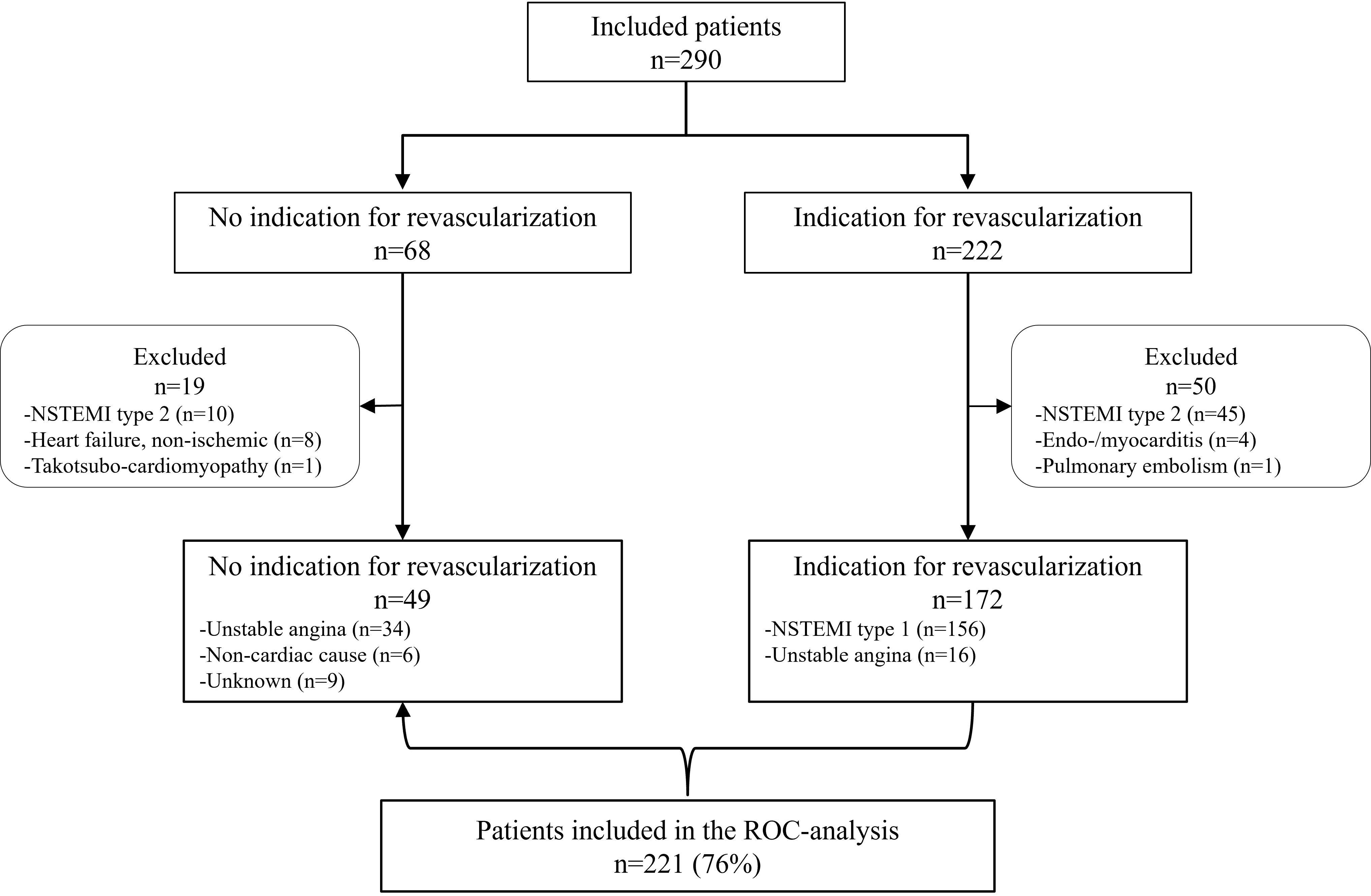 Severe CKD defined as eGFR <30 mL/min/1.73m2. CKD: chronic kidney disease; eGFR: estimated glomerular filtration rate according to the CKD-EPI creatinine equation; NSTEMI: non-ST-elevation acute myocardial infarction; ROC: receiver operating characteristic curve.Figure S2. Correlation between hs-cTnT and creatinine levels.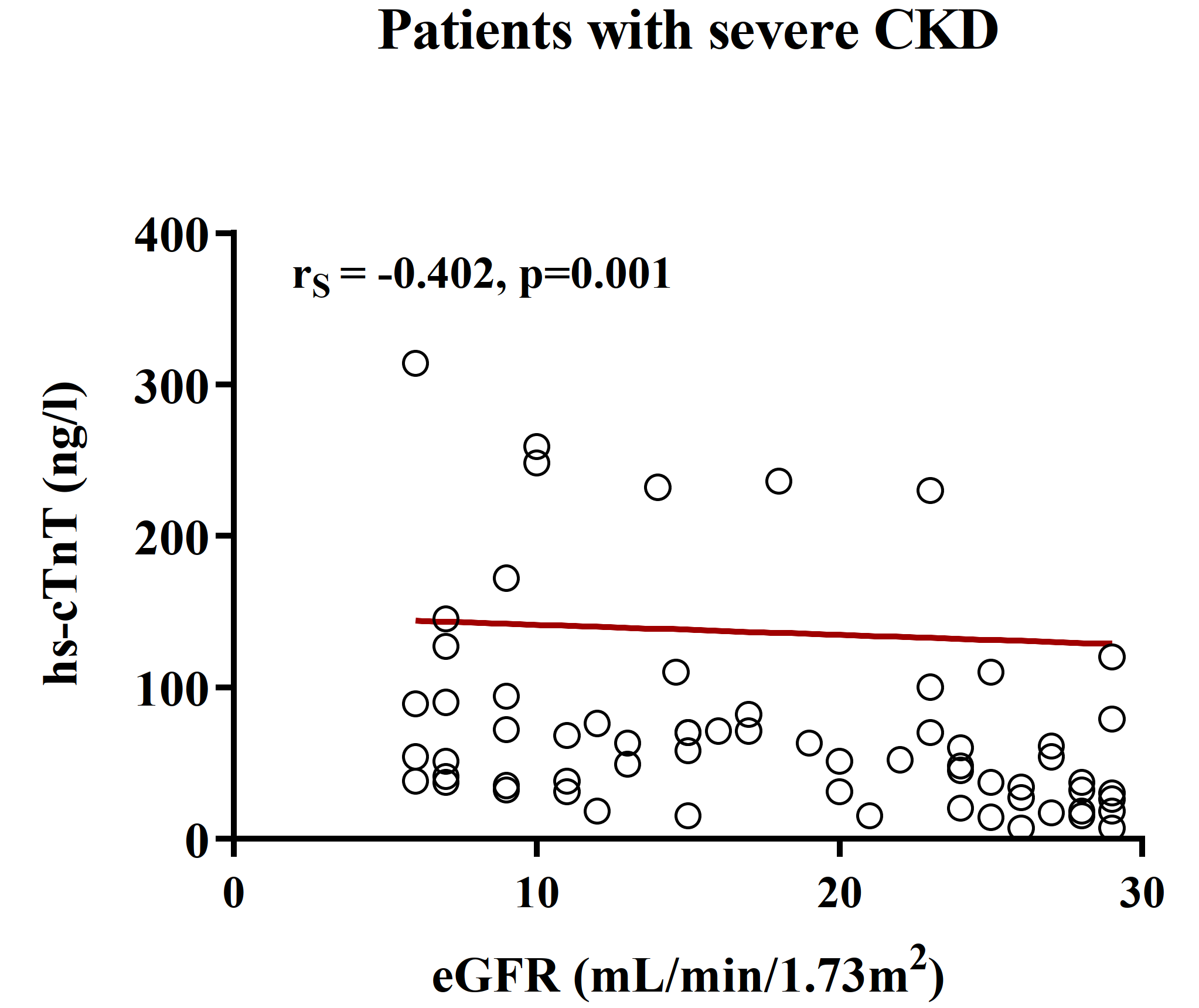 Depicted is the correlation between levels of hs-cTnT and creatinine in the non-revascularization subgroup of the cohort with severe CKD. Severe CKD defined as eGFR <30 mL/min/1.73m2. RS is the Spearman correlation coefficient. CKD: chronic kidney disease; eGFR: estimated glomerular filtration rate according to the CKD-EPI creatinine equation.Figure S3. Kaplan Meier estimates of adverse events at one year. 
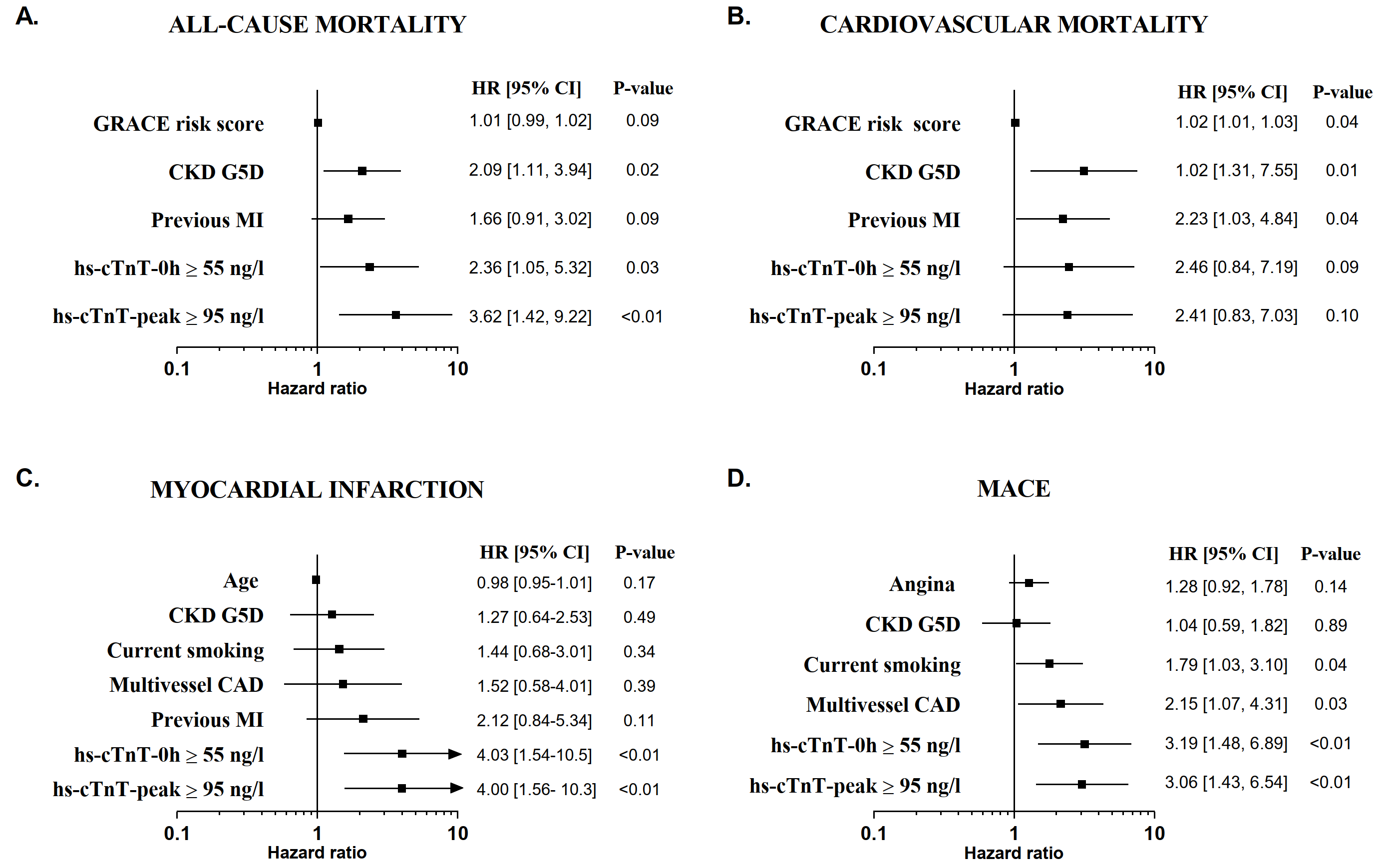 Depicted are the Kaplan Meier estimates of adverse events in patients with severe CKD (eGFR <30 mL/min/1.73m2) at one year, according to ROC optimized hs-cTnT cutoffs at presentation and peak of all-cause mortality (A and C)  and MACE (B and D). Cumulative incidence (%) of events is from Kaplan Meier, crude hazard ratios (HR) and 95% CIs are from Cox regressions. CKD: chronic kidney disease; eGFR: estimated glomerular filtration rate according to the CKD-EPI creatinine equation; hs-cTnT: high sensitivity cardiac troponin T; MACE: composite of cardiovascular death, myocardial infarction or unplanned revascularization for ischemia; ROC: receiver-operating characteristic curve. Figure S4. Independent predictors of adverse events at one year 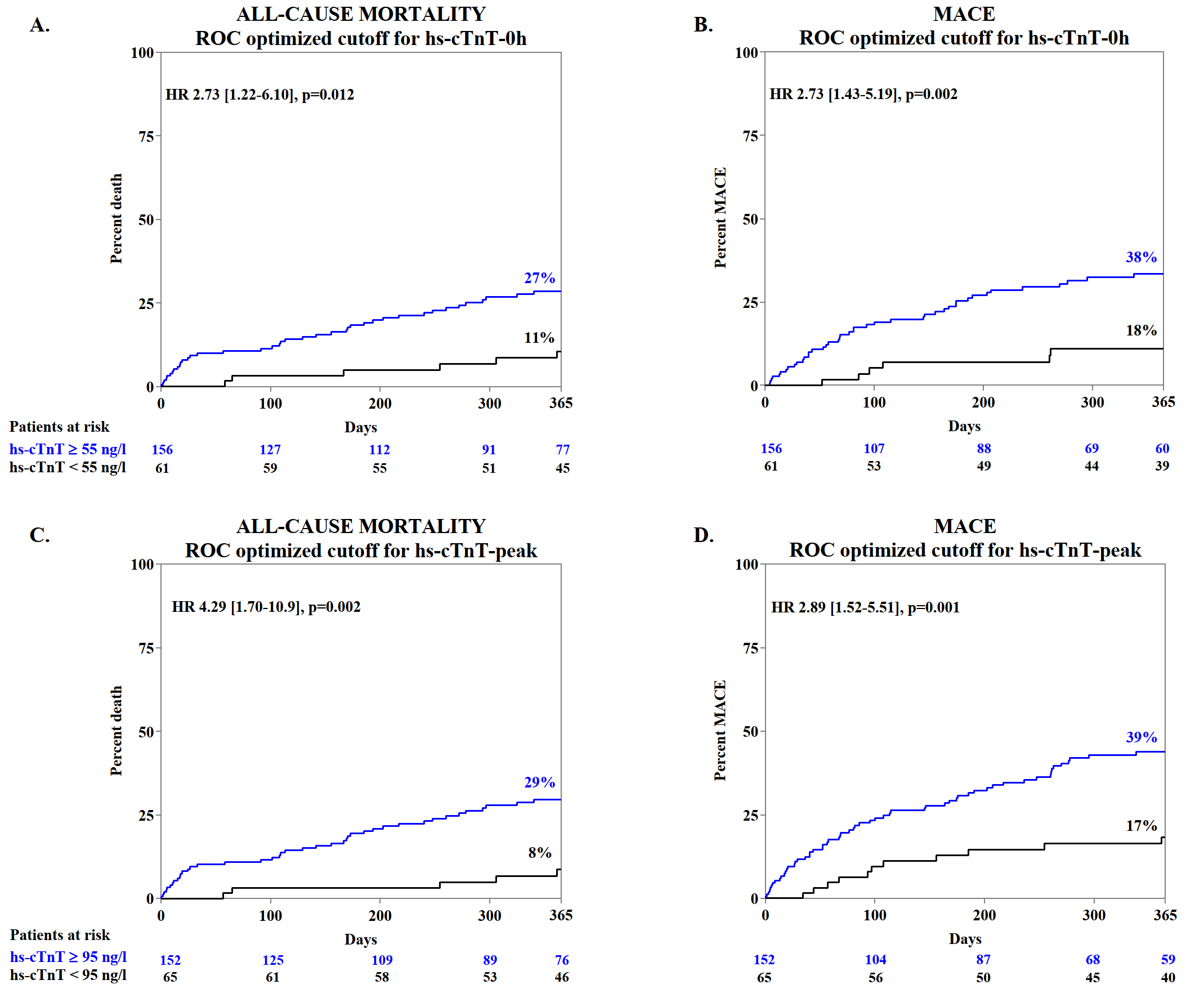 Depicted are the independent predictors of adverse events in patients with severe CKD (eGFR <30 mL/min/1.73m2) at one year: A) all-cause mortality, B) cardiovascular mortality, C) myocardial infarction and D) MACE. The symbols indicate the point estimate (hazard ratios [HR]) and the lines the 95% Confidence Intervals [95% CI] from multivariate logistic regression. The arrow indicates a CI-value beyond the shown axis limit. CAD: coronary artery disease; CKD: chronic kidney disease; eGFR: estimated glomerular filtration rate according to the CKD-EPI creatinine equation; CKD G5D: chronic kidney disease G5 treated by dialysis; GRACE: Global Registry of Acute Coronary Events; MI: myocardial infarction; MACE: composite of cardiovascular death, MI or unplanned revascularization for ischemia; ROC: receiver-operating characteristic curve.  RevascularizationRevascularizationRevascularizationTotal290No68 (24)No68 (24)No68 (24)Yes222 (76)P-valueAge73 (64, 79)74 (63, 80)74 (63, 80)74 (63, 80)73 (64, 78)0.780Male204 (70)39 (57)39 (57)39 (57)165 (74)0.010Risk factorsBMI26 (23, 31)26 (23, 30)26 (23, 30)26 (23, 30)26 (23, 31)0.607Hypertension268 (92)63 (93)63 (93)63 (93)205 (92)1.000Hypercholesterolemia213 (73)49 (72)49 (72)49 (72)164 (74)0.756Diabetes mellitus162 (56)31 (46)31 (46)31 (46)131 (59)0.069Current smoking69 (32)13 (28)13 (28)13 (28)56 (33)0.597COPD55 (19)14 (21)14 (21)14 (21)41 (18)0.725Family history33 (39)4 (25)4 (25)4 (25)29 (42)0.263HistoryCAD205 (71)39 (57)39 (57)39 (57)166 (75)0.0061-vessel CAD22 (8)6 (9)6 (9)6 (9)16 (7)0.7952-vessel CAD32 (11)6 (9)6 (9)6 (9)26 (12)0.5173-vessel CAD142 (51)27 (40)27 (40)27 (40)115 (54)0.051Previous MI157 (54)30 (44)30 (44)30 (44)127 (57)0.071Previous PCI162 (56)30 (44)30 (44)30 (44)132 (59)0.036Previous CABG95 (33)17 (25)17 (25)17 (25)78 (35)0.140Previous stroke43 (15)8 (12)8 (12)8 (12)35 (16)0.559PAD110 (38)20 (29)20 (29)20 (29)90 (41)0.116Vital signs Systolic BP139 (120, 156)138 (117, 156)138 (117, 156)138 (117, 156)140 (120, 157)0.614Diastolic BP71 (62, 83)76 (66, 85)76 (66, 85)76 (66, 85)70 (61, 82)0.128Heart rate80 (71, 94)80 (69, 90)80 (69, 90)80 (69, 90)80 (72, 95)0.416SaO297 (95, 99)97 (95, 100)97 (95, 100)97 (95, 100)97 (95, 99)0.430Angina CCS Class4 (3, 4)3 (3, 4)3 (3, 4)3 (3, 4)4 (3, 4)0.06EGC changes179 (64)34 (52)34 (52)34 (52)145 (68)0.018ST-segment depression82 (29)10 (15)10 (15)10 (15)72 (34)0.003T-wave inversion84 (30)17 (26)17 (26)17 (26)67 (32)0.443LBBB34 (12)8 (12)8 (12)8 (12)26 (12)1.000Ns ST-segment elevations18 (6)3 (5)3 (5)3 (5)15 (7)0.578LVEF47 (35, 55)54 (34, 60)54 (34, 60)54 (34, 60)45 (35, 55)0.076GRACE risk score135 (118, 154)131 (111, 150)131 (111, 150)131 (111, 150)136 (119, 155)0.167Renal functionCreatinine, mg/dl3.2 (2.4, 5.7)3.0 (2.2, 5.0)3.0 (2.2, 5.0)3.0 (2.2, 5.0)3.3 (2.4, 5.7)0.176eGFR,  mL/min/1.73m223 (18, 27)24 (18, 28)24 (18, 28)24 (18, 28)23 (18, 27)0.499Stages of CKDeGFR 15-29137 (47)36 (53)36 (53)36 (53)101 (45)0.331eGFR <1519 (7)5 (7)5 (7)5 (7)14 (6)0.781CKD G5D134 (46)27 (40)27 (40)27 (40)107 (48)0.266InterventionPCI197 (68)0 (0)0 (0)0 (0)197 (89)<0.001CABG25 (9)0 (0)0 (0)0 (0)25 (11)<0.001Hs-cTnT (ng/L)Normal renal functionn=300Severe CKDn=290P-valuePresentation 25 (7-102)114 (52-314)<0.013 hours29 (7-116)160 (74-369)<0.01Peak 58 (11-210)207 (79-537)<0.01RevascularizationRevascularizationRevascularizationHs-cTnT (ng/L)Non=68Yesn=222P-valuePresentation 46 (28-81)160 (69-485)<0.0013 hours55 (29-88)194 (105-409)<0.0016 hours47 (31-96)212 (99-572)<0.001Peak 56 (32-93)282 (132-746)<0.001Hs-cTnT-0hHs-cTnT-3hHs-cTnT-peakAUC (95% CI)0.81 (0.75-0.87)0.84 (0.75-0.93)0.86 (0.81-0.92)ROC optimized cutoff  Sensitivity (95% CI)  Specificity (95% CI)≥ 55 ng/L83 (77-88)65 (52-77)≥ 84 ng/L85 (76-91)70 (46-87)≥ 95ng/L84 (79-90)78 (66-89)99th percentile   Sensitivity (95% CI)  Specificity (95% CI)≥ 14 ng/L98 (95-99)10 (2-19)≥ 14 ng/L99 (94-100)15 (4-39)≥ 14 ng/L98 (95-100)4 (1-15)Specificity optimized cutoff (≥ 80%)  Sensitivity (95% CI)  Specificity (95% CI)≥ 95 ng/L70 (63-77)80 (68-91)≥ 96 ng/L77 (68-85)85 (61-96)≥ 112 ng/L79 (73-85)82 (71-92)Sensitivity optimized cutoff (≥ 90%)  Sensitivity (95% CI)  Specificity (95% CI)≥ 37 ng/L90 (85-94)49 (35-63)≥ 56 ng/L91 (84-96)55 (32-76)≥ 71 ng/L90 (86-95)60 (45-73)Hs-cTnT-0h│∆0h-3h││∆0h-6h│0h +│∆3-0h│Median (IQR)130 (48, 411)27 (4, 108)65 (7, 301)-AUC (95% CI)0.81 (0.75-0.87)0.79 (0.64-0.95)0.84 (0.72-0.96)0.84 (0.75-0.89)ROC optimized cutoff≥ 55 ng/L≥ 4 ng/L≥ 8 ng/L0h ≥ 55 ng/L or 
│∆0h-3h│≥ 4 ng/L   Sensitivity (95% CI)83 (77-88)91 (81-96)84 (70-92)98 (91-100)   Specificity (95% CI)65 (52-77)64 (32-88)70 (35-92)55 (25-82)PPV (95% CI)89 (85-94)94 (84-98)93 (80-98)93 (83-97)NPV (95% CI)52 (39-64)54 (26-80)47 (22-73)86 (42-99)RevascularizationRevascularizationRevascularizationRevascularizationTotalNoYesP-value30 days  All cause death14 (7)1 (2)13 (8)0.199MACE17 (8)0 (0)17 (11)0.015Cardiovascular death9 (4)0 (0)9 (6)0.214Myocardial infarction9 (5)0 (0)9 (6)0.120Unplanned revascularization6 (3)0 (0)6 (4)0.339365 daysAll cause death51 (29)5 (13)46 (34)0.010MACE71 (42)4 (11)67 (50)<0.001Cardiovascular death29 (19)3 (8)26 (23)0.056Myocardial infarction49 (33)1 (3)48 (41)<0.001Unplanned revascularization33 (24)2 (6)31 (31)0.002